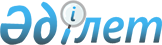 О внесении изменений в постановление Правительства Республики Казахстан от 27 декабря 2001 года N 1715Постановление Правительства Республики Казахстан от 13 июня 2002 года N 638



          Правительство Республики Казахстан постановляет:




          1. Внести в постановление Правительства Республики Казахстан от 27 
декабря 2001 года N 1715  
 P011715_ 
  "О реализации Закона Республики 
Казахстан "О республиканском бюджете на 2002 год" следующие изменения:




          в приложении к указанному постановлению:




     в разделе IV "Затраты":
     в функциональной группе 10 "Сельское, водное, лесное, рыбное 
хозяйство и охрана окружающей среды":
     в подфункции 9 "Прочие услуги в области сельского, водного, лесного, 
рыбного хозяйства и охраны окружающей среды":
     по администратору 212 "Министерство сельского хозяйства Республики 
Казахстан":
     в программе 001 "Административные затраты":
     в подпрограмме 001 "Аппарат центрального органа" цифру "137824" 
заменить цифрой "150628";
     по подпрограмме 002 "Аппараты территориальных органов" цифру 
"2207720" заменить цифрой "2194916".
     2. Настоящее постановление вступает в силу со дня подписания.

     Премьер-Министр
  Республики Казахстан 

(Специалисты: Склярова И.В.,
              Умбетова А.М.)     


					© 2012. РГП на ПХВ «Институт законодательства и правовой информации Республики Казахстан» Министерства юстиции Республики Казахстан
				